     體驗實習  潛力升級
 臺北市就業服務處 臺北青年職涯發展中心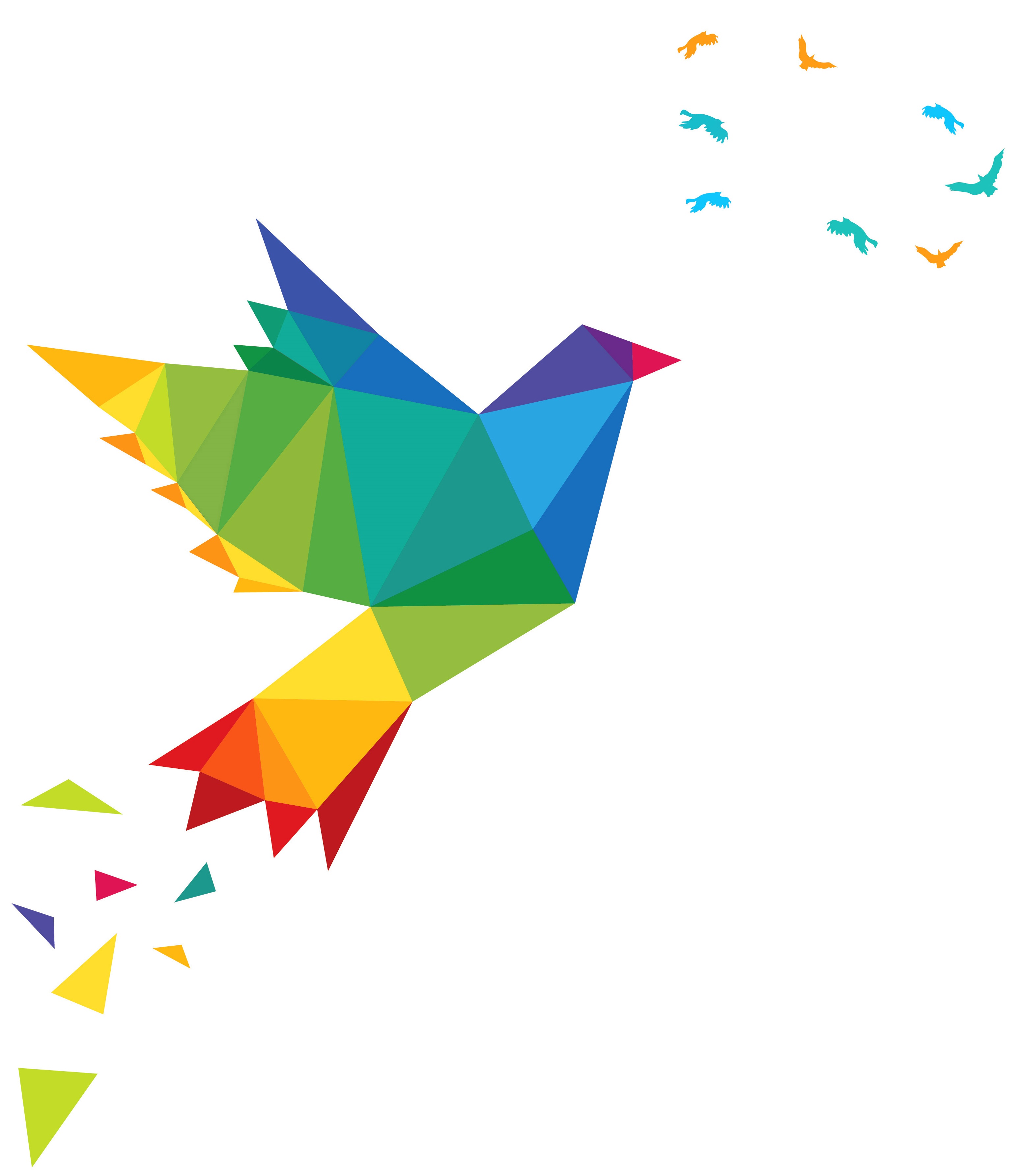 106年度聯繫會報一、緣由
    臺北市就業服務處為協助15歲至29歲青年提升就業能力，103年度規劃成立「臺北青年職涯發展中心(Taipei Youth Salon，簡稱TYS)」，提供「職涯發展評估」、「職涯成長支持」、「求職服務」、「創業發想平台」、「職場體驗實習」等5大主軸服務。    為促進TYS與事業單位雙方間互動交流、推動「職場體驗實習」專案，廣獲企業、學校及學生支持，每年所主辦之「實習X就業博覽會」、「高中職職場體驗媒合活動」也成功吸引學生前往應徵，讓在學青年增加實習求職經驗、提早認識就業環境並強化青年職場能力與競爭力；TYS更積極與大專院校進行課程合作，提供TYS職涯諮詢服務及履歷、面試求職技巧扎根演練，讓學生對於未來職涯藍圖更為清晰。除此，TYS今年更前進校園首辦理高中職種子教師職涯工作坊，將TYS累積3年多來所協助青年尋找職涯方向的經驗與高中職教師共同分享，提昇高中職教師對在學青年探索與規劃職涯發展的專業知能。    為了創造學校、學生與企業三方交流的機會，提供更完善之實習媒合平台，TYS預定於106年11月22日辦理聯繫會報，邀請高中職種子教師職涯工作坊之教師學員，分享於校內推動職涯工作之況、大專院校教師對於課程結合的回饋，以及邀約企業及學生提供體驗實習實務分享，除此，今年TYS針對行銷策展為主題辦理菁英實習生培訓，匯集各地優秀在學青年，一同參加培訓課程並實際操作，亦將邀請學員分享其受訓成果。目的    (一)藉由聯繫會報召開，讓學校及企業了解提供介紹TYS服務資源、年度成果及明年度
       活動規劃，期與企業、學校單位合作更多元化。    (二)建立TYS、學校及企業三方交流及互動平台，藉此了解三方需求。    (三)藉由成果分享，讓學校及早協助學生規劃職涯，讓企業重視人才培育的重要性。三、辦理單位
    (一)指導單位：臺北市政府勞動局
    (二)主辦單位：臺北市就業服務處(臺北青年職涯發展中心)
四、活動對象 (一)合作企業 (二)各大專院校 (三)臺北市公私立高中職學校生涯輔導老師
    (四)臺北市政府相關單位。五、活動報名    (一)報名時間：自106/10/2(一)至106/11/10(五)16:00前    (二)報名方式：(二擇一)      1.網路報名：https://goo.gl/ahq5T4。       2.E-mail回覆報名表。 六、活動規劃    (一)時間：106年11月22日(三)10:00-12:40
    (二)地點：臺北青年職涯發展中心(臺北市中正區仁愛路一段17號2樓)    (三)流程：體驗實習  潛力升級
臺北市就業服務處 臺北青年職涯發展中心106年度聯繫會報報名表　　臺北青年職涯展中心(Taipei Youth Salon，簡稱TYS)自103年度成立迄今，持續推動「職場體驗實習」及「高中職職場體驗媒合活動」，廣獲企業、學校及學生三方支持，今年更前進校園首辦理高中職種子教師職涯工作坊，提昇高中職教師對在學青年探索與規劃職涯發展的專業知能。為了創造學校、學生與企業三方交流的機會，訂於106年11月22日辦理聯繫會報，期待各事業單位及學校能持續給予青年學子適性的職涯發展及永續提供友善實習職場，並能夠持續支持TYS。
請您填寫以下報名資訊及提案單，並於106年11月10日(五)下午4時前以網路報名 ( https://goo.gl/ahq5T4 )或E-mail回覆( go_oktest@mail.taipei.gov.tw），謝謝您！TYS聯繫窗口：呂文心小姐，go_oktest@mail.taipei.gov.tw主辦單位：臺北市就業服務處（臺北青年職涯發展中心）服務電話：(02)2395-8567或臺北市話直撥1999轉58567／服務傳真：(02)2395-8568
體驗實習  潛力升級      臺北市就業服務處 臺北青年職涯發展中心106年度聯繫會報議題討論提案單敬請於106年11月10日(五)下午4時前，以E-mail回覆，感謝您的協助！TYS聯繫窗口：呂文心小姐，go_oktest@mail.taipei.gov.tw主辦單位：臺北市就業服務處／執行單位：臺北青年職涯發展中心 服務電話：(02)2395-8567或臺北市話直撥1999轉58567／服務傳真：(02)2395-8568時間時數流程／內容09:30-10:0030分鐘報到10:00-10:055分鐘開場／介紹與會人員10:05-10:105分鐘致歡迎詞10:10-10:3020分鐘TYS年度總結及服務資源10:30-11:3060分鐘高中職職場種子培力計畫分享暨大專院校課程合作分享11:30-12:1040分鐘青年職場體驗實習座談會12:10-12:3020分鐘菁英實習生行銷策展成果分享12:30-12:4010分鐘與會人員合影12:40~散會項次部門／單位名稱職稱姓名聯絡電話聯絡信箱12345提案單位提案內容說明